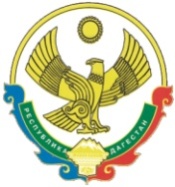 РЕСПУБЛИКА  ДАГЕСТАНСОБРАНИЕ   ДЕПУТАТОВГОРОДСКОГО ОКРУГА «ГОРОД КАСПИЙСК»368300, РД, г. Каспийск, ул. Орджоникидзе, 12, тел. 8 (246) 5-10-67, факс 8 (246) 5-10-67 сайт: kasp.info@yandex.ru.		30 декабря 2014 года РЕШЕНИЕ № 21133-ой сессии Собрания депутатовгородского округа «город Каспийск»пятого созыва    В соответствии со статьей 19 Устава городского округа «город Каспийск»,Собрание депутатов городского округа «город Каспийск»РЕШАЕТ:             1. Утвердить прилагаемую структуру управления аппарата муниципального образования городской округ «город Каспийск» в новой редакции.               2. Решение Собрания депутатов городского округа «город Каспийск» № 152 от 28.11.2013г., Решение Собрания депутатов городского округа «город Каспийск» № 175 от 15.05.2014 г., Решение Собрания депутатов городского округа «город Каспийск» № 196 от 28.10.2014 г. считать утратившими силу.        3. Настоящее Решение вступает в силу с 1 января 2015 года.        4. Опубликовать настоящее Решение в городской газете «Трудовой Каспийск». Глава городского округа  «город Каспийск»                                                          М.Абдулаев                                                                                                                          Утверждена  Решением  Собрания                                   депутатов  городского округа                         «город  Каспийск» №211                                от 30 декабря  2014  годаСтруктура управлениямуниципального образования городской округ                 	«город Каспийск»Об утверждении структуры аппарата управления  муниципального образования городской округ «город  Каспийск»№ п\пНаименование должностиКоличество единиц1231.Глава городского округа – Председатель Собрания депутатов городского округа12.Аппарат Собрания депутатов городского округаначальник отдела организации и обеспечения деятельности Главы  муниципального образования городской округ «город Каспийск» и Собрания депутатов городской округ «город Каспийск»13.Глава администрации городского округа14.1-ый заместитель главы администрации городского округа15.Заместитель главы администрации городского округа46.Управляющий делами администрации городского округа (руководитель аппарата)1Управление администрации городского округа:Управление администрации городского округа:Управление администрации городского округа:7.Управление делами:- главный специалист по мобилизационной работе- главный специалист по делопроизводству- ведущий специалист- ведущий специалист по административно –хозяйственной работе- ведущий специалист – зав. приемной- специалист 1-ой категорииУправление образованием:- начальник управления- главный специалист управления- ведущий специалист – методистУправление по делам культуры и молодежной политике- начальник управления- ведущий специалистУправление по строительству и архитектуре:- начальник управления- главный специалист1111111161211                   Отделы администрации городского округа                   Отделы администрации городского округа                   Отделы администрации городского округа8.Экономики:-начальник отдела-главный специалистФизической культуры и спорта:-начальник отдела121Учета и отчетности - начальник отдела – главный бухгалтер- главный специалист- ведущий специалист- бухгалтер  Муниципальных закупок и торговли:- начальник отдела- главный специалист- ведущий специалистЮридический:- начальник отдела- ведущий специалистОрганизационный: - начальник отделаИнформационно-аналитический отдел:- начальник отдела- ведущий специалист информационных технологийЖилищно -коммунального хозяйства:- начальник отдела- главный специалист- ведущий специалистОтдел муниципального архива:- начальник отдела- ведущий специалистОрган опеки и попечительства:-главный специалист- ведущий специалист по вопросам опеки и попечительства несовершеннолетнихОтдел учета и распределения жилья - начальник отдела- ведущий специалист113121111121111112119.Комиссии администрации городского округа:- секретарь комиссии по делам несовершеннолетних- зам. Председателя административной комиссии- секретарь административной комиссии                       1                       1                       110.Технический и обслуживающий персонал:- уборщица служебных помещений- водители служебного транспорта64ИТОГО70